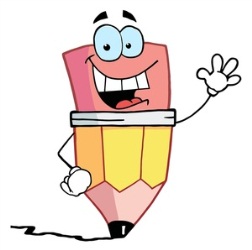 B = BelowO=On TargetA = Above IDEASIDEASIDEASORGANIZATIONORGANIZATIONORGANIZATIONORGANIZATIONVOICEVOICEVOICESENTENCE FLUENCYSENTENCE FLUENCYSENTENCE FLUENCYSENTENCE FLUENCYSENTENCE FLUENCYGRAMMAR AND CONVENTIONSGRAMMAR AND CONVENTIONSGRAMMAR AND CONVENTIONSGRAMMAR AND CONVENTIONSOVERALLNAMEBOABOABBOAABOABBOA